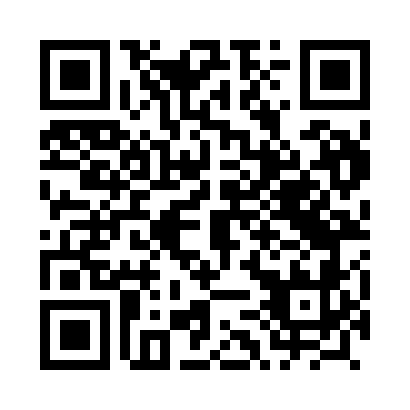 Prayer times for Borownia, PolandMon 1 Apr 2024 - Tue 30 Apr 2024High Latitude Method: Angle Based RulePrayer Calculation Method: Muslim World LeagueAsar Calculation Method: HanafiPrayer times provided by https://www.salahtimes.comDateDayFajrSunriseDhuhrAsrMaghribIsha1Mon4:126:0912:375:057:078:572Tue4:096:0712:375:067:098:593Wed4:076:0412:375:077:109:014Thu4:046:0212:375:087:129:035Fri4:016:0012:365:107:149:056Sat3:585:5812:365:117:159:087Sun3:555:5612:365:127:179:108Mon3:525:5312:355:137:189:129Tue3:505:5112:355:147:209:1410Wed3:475:4912:355:157:229:1711Thu3:445:4712:355:167:239:1912Fri3:415:4512:345:177:259:2113Sat3:385:4312:345:197:279:2414Sun3:355:4112:345:207:289:2615Mon3:325:3812:345:217:309:2816Tue3:295:3612:335:227:329:3117Wed3:265:3412:335:237:339:3318Thu3:235:3212:335:247:359:3619Fri3:205:3012:335:257:369:3820Sat3:175:2812:335:267:389:4121Sun3:145:2612:325:277:409:4322Mon3:105:2412:325:287:419:4623Tue3:075:2212:325:297:439:4924Wed3:045:2012:325:307:459:5125Thu3:015:1812:325:317:469:5426Fri2:585:1612:315:327:489:5727Sat2:545:1412:315:337:499:5928Sun2:515:1212:315:347:5110:0229Mon2:485:1012:315:357:5310:0530Tue2:455:0912:315:367:5410:08